Обособленное структурное подразделение  муниципальногобюджетного дошкольного образовательного учреждениядетского сада №7 «Жемчужинка» - детский сад «Росинка»Сценарий мероприятия «День рождения варежек»                                       Подготовил воспитатель: Рудова Е.Н.х.ОбъединённыйЗадачи; продолжить знакомство детей с предметом рукотворного мира-варежками, пополнить словарный запас, воспитывать бережное отношение к вещам.Вызвать у детей радостно-эмоциональное состояние, укрепить дружеские отношения через совместную деятельность.Участники: Бабушка Арина, дети 3-4 лет.Используемые материалы: пряжа, клубки различного цвета в корзине, вязаные варежки.Словарная работа: пряжа, клубки, варежки, рукавички.Ход мероприятияДети сидят на стульчиках, входит бабушка Арина, а в руках у нее клубочек ниток.Бабушка : Здравствуйте, детки, усаживайтесь поудобнее.Сегодня мы с вами будем праздновать необычный праздник. А что за праздник угадайте сами.Дали братьям тёплый дом,Чтобы жили впятером.Брат большой не согласилсяИ отдельно поселился.показать варежкиБабушка : Правильно, ребята. Мы сегодня впервые будем праздновать праздник наших теплых варежек.- А почему именно сейчас будем отмечать день варежек, знаете (нет) Тогда отгадайте загадкуНа дворе скатерть бела всю землю одела. (снег)Бабушка :А какое за окном время года? Правильно - зима. Самое время теплее одеваться, нашим ручкам тоже хочется тепла, вот для них и придумали варежки. Бабушка : А, как вы думаете, из чего вяжут варежки?Правильно, из ниток, и эти нитки называются – пряжа.И я, бабушка, сижу долгими зимними вечерами и вяжу своим внучатам варежки. Бабушка :Посмотрите, как пряжа смотана в клубочки.Бабушка сматывает нить в клубочек и напевает песенку.Возле бабушкиных ногпрыгал белый колобок.Он скакал, мелькал, крутилсяв варежку вдруг превратился. (клубок).Бабушка : Посмотрите ребята, сколько у меня клубочков. Какие они? (разноцветные, красивые, мягкие, пушистые). Давайте поиграем с клубочками.Подвижная игра «Ты катись, катись клубок»Вначале игры произнести слова: Ты катись, катись клубок, нежный, ласковый дружок. Кому в руки ты попал, тот в ладоши хлопать стал.Дети встают в круг и передают под музыку по кругу клубок. Музыка останавливается, у кого в руках клубок остался, тот и выполняет движения.Бабушка: В сундучке моем, ребята, варежки, что я связала для внучат. Хотите посмотреть? Ой, все варежки смешались, помогите мне их пары отыскать.Нужно найти этой варежке – сестричку, похожую на вашу, и остальным варежкам тоже. Согласны?Д/ игра «Найди пару»1,2,3,4,5будем варежки искатьДружно пары подбирать.Бабушка обращает на выполненное задание и на то, что одна варежка осталась без пары.Бабушка: Ребята, чья рукавичка? Ничья?Наша варежка осталасьБез хозяина. Вот беда!Заблудилась, потерялась,А вокруг нее зима.Что же делать рукавице?Нету ручки той родной,Что согреет всю тряпицуСвоим маленьким теплом.Плачет наша рукавичка.Мёрзнет лежа на снегу.И мечтает, что хозяинПрибежит за ней в пургу.Бабушка: Ребята, давайте, вместе посмотрим мультфильм сказку о рукавичке.Бабушка: Замечательная сказка, правда, ребята? А мне пора уж уходить, но я обязательно вернусь к вам еще.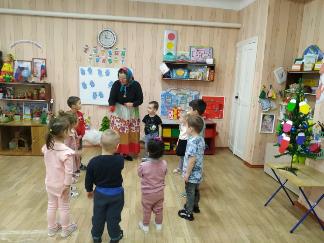 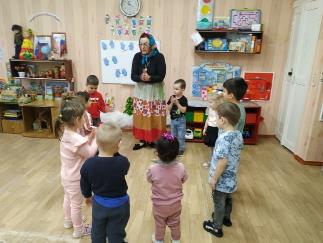 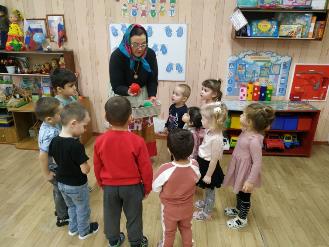 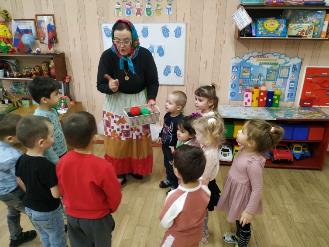 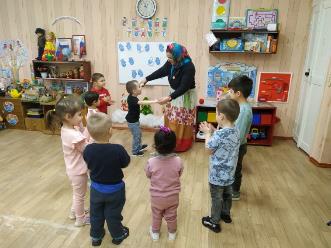 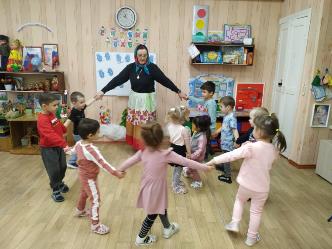 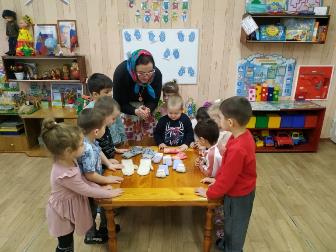 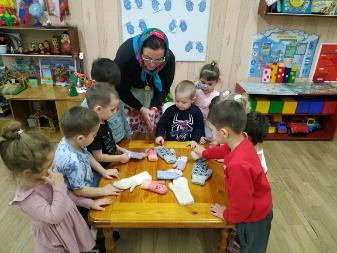 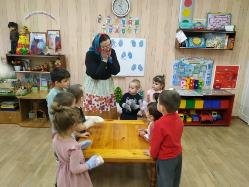 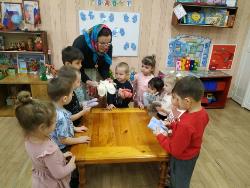 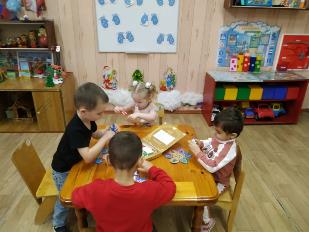 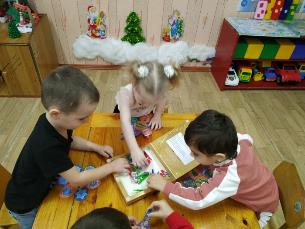 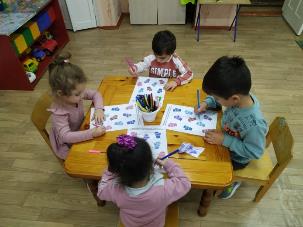 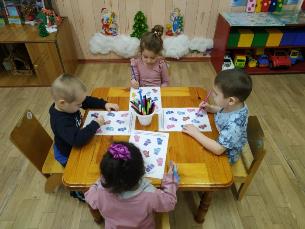 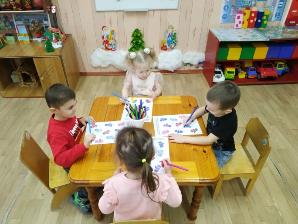 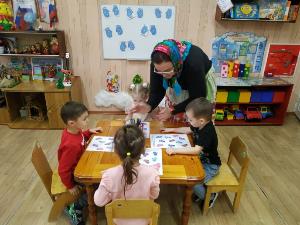 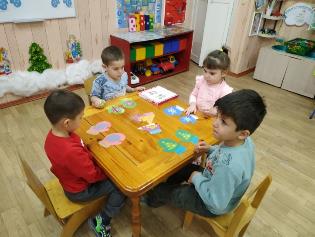 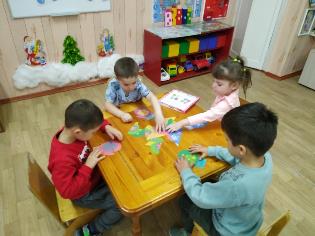 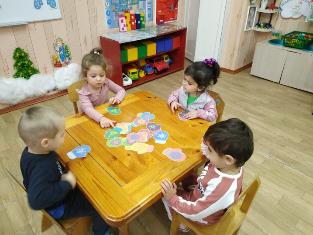 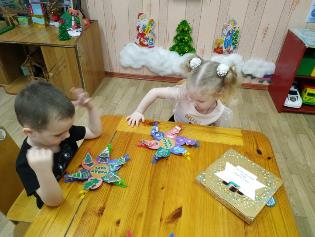 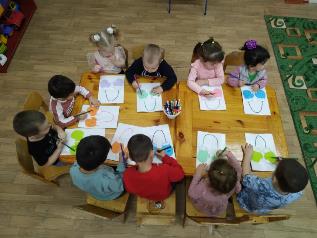 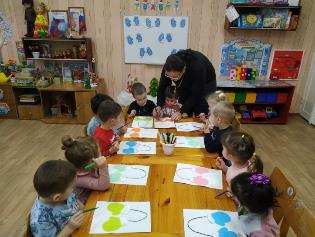 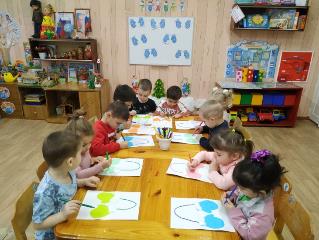 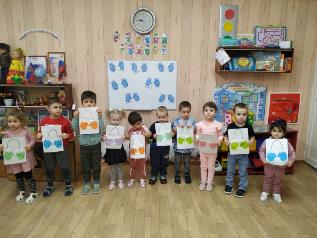 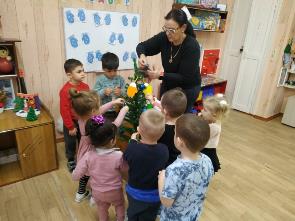 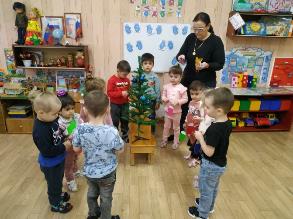 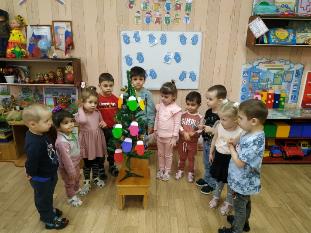 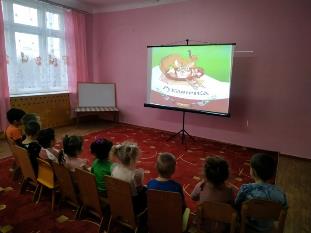 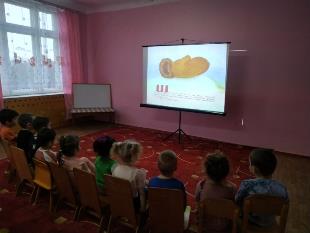 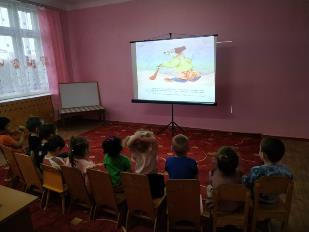 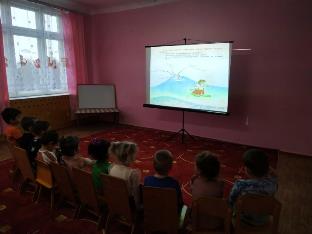 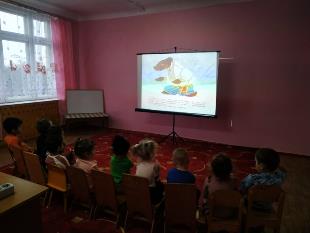 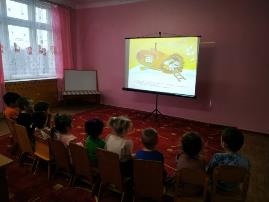 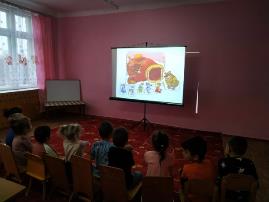 